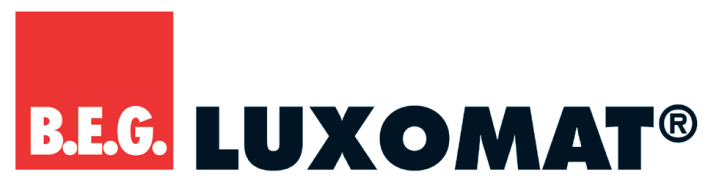 Decken-Präsenzmelder mit TageslichtauswertungLUXOMAT® PD9-M-1C-SDB-IP65ALLGEMEIN:Mini-Präsenzmelder speziell für FeuchträumeEin potentialfreier SchaltkontaktEin zusätzlicher SDB-Sensor direkt anschließbarFederklemmen für den einfachen und schnellen Einbau in abgehängte Decken und in LeuchtenInklusive AbdecklamellenWeitere Funktionen über optionale Fernbedienung einstellbarTechnische DatenEinstellungen manuell oder mit Fernbedienung (IR-PD9)Netzspannung: 230 V AC +/-10 %Erfassungsbereich: kreisförmig, 360°Kabellänge: 350 cm (geschirmt)Separater Eingang für einen optionalen “Slave”-MelderSchutzgrad:		- Sensorkopf IP65 / Klasse II / CE- Leistungsteil IP20 / Klasse II / CEAbmessungen:	- Sensorkopf (ca.): Ø 45 x H 40 mm- Leistungsteil (ca.): 154 x 38 x 24 mm (LxBxH)Gehäuse aus hochwertigem UV-beständigen PolycarbonatUmgebungstemperatur: -25°C – +50°CKanal 1 (Lichtsteuerung potentialfrei)Schaltleistung: 2300 W, cosφ=1; 1150 VA, cosφ=0,5Zeiteinstellungen: 15 s bis 30 min Helligkeitswert: 10 - 2000 LuxGeltende Normen: EN 60669-1, EN 60669-2-1, CE-KonformitätserklärungOptionales Zubehör für PD9-M-1C-SDBPD9-M-1C-SDB-IP65-DEweißDeckeneinbau92912Sensorkopf IP65 Klasse IIPD9-M-1C-SDB-IP65-DEsilberDeckeneinbau92913Sensorkopf IP65 Klasse IIPD9-S-SDB-DEweißDeckeneinbau92915Sensorkopf IP65 Klasse IIErfassungsbereich 360°  (T=18°C)Erfassungsbereich 360°  (T=18°C)Erfassungsbereich 360°  (T=18°C)Erfassungsbereich 360°  (T=18°C)MontagehöheSitzende TätigkeitenQuer zum Melder gehenFrontal auf denMelder zugehen2,00 mr = 1,6 mr = 4,0 mr = 2,5 m2,50 mr = 2,0 mr = 5,0 mr = 3,0 m3,00 mr = 2,4 mr = 6,0 mr = 3,7 m3,50 m–r = 7,0 mr = 4,3 m4,00 m–r = 8,0 mr = 4,8 m4,50 m–r = 9,0 mr = 5,4 m5,00 m–r = 10,0 mr = 6,0 mPD9-S-SDB-DE-	weiß92915IR-Adapter-	schwarz92726IR-PD9-	grau92201IR-PD-Mini-	grau92159